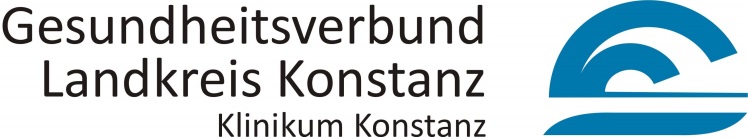 Klinik für Anästhesiologie, Intensivmedizin, Notfallmedizin und Schmerztherapie · AINS
Sehr geehrte/r                                                                      ,Ihr Leitfaden für die geplante Operation in der Augenklinik Station Feldberg/Ebene F, Zimmer F65 NÜCHTERN am:CORONA: 3 G: (genesen, geimpft oder getestet) NACHWEIS AM OP TAG VORLEGEN. NUTZEN SIE DIE ÖFFENTLICHEN TESTMÖGLICHKEITEN, SONST ENTSTEHT AM OP TAG EINE ERHEBLICHE WARTEZEIT AM EINGANG DES KLINIKUMS. Vor der Operation:Gehen Sie bitte möglichst bald zu Ihrem Hausarzt und geben dort den Hausarztbogen ab. Bitte beachten Sie, dass die Laborwerte nicht älter als 3 Monate sein dürfen. Bringen Sie am OP-Tag alle Unterlagen (Laborwerte, EKG, Medikamentenliste etc.) mit, da Sie vor Ihrer Operation mit der Anästhesistin / dem Anästhesisten ein Aufklärungsgespräch führen. Bitte füllen Sie bereits zu Hause den Anästhesiefragebogen aus und bringen sie ihn zum Anästhesieaufklärungsgespräch mit. Für die Operation des Grauen Stars (Katarakt) benötigen Sie keine Vollnarkose. Sie erhalten von uns kurz wirksame Schmerz- und Beruhigungsmittel (Analgosedierung), damit die örtliche Betäubung des Auges durchgeführt werden kann.Wir können alles Wesentliche am OP-Tag mit Ihnen besprechen. Nur für den Fall, dass Sie in Vollnarkose operiert werden müssen, werden Sie von uns ca. eine Woche vor der OP in der Anästhesiesprechstunde untersucht und für die Narkose aufgeklärt. Sollte dies für Sie zutreffen, werden Sie von den Augenärzten aufgefordert, sich bei uns vorzustellen. Unsere Sprechstunde hat täglich von 8.30 – 11.00 Uhr geöffnet. Sie befindet sich in Haus 2, Ebene B, Raum B27. Für Fragen sind wir unter der Telefonnummer: 07531/801-1195 für Sie erreichbar. 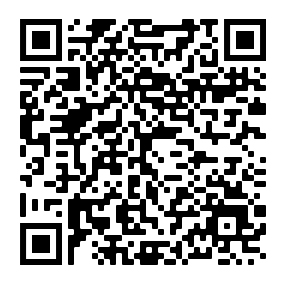 Wenn Sie allgemeine Informationen über unsere Anästhesien wünschen, können Sie über nebenstehenden QR-Code einen Film dazu auf der Homepage der Klinik für Anästhesiologie, Intensivmedizin, Notfallmedizin und Schmerztherapie ansehen. Am Operationstag:Bitte nicht frühstücken! Sie dürfen klares Wasser bis 2 Stunden vor dem OP-Termin trinken. Damit nehmen Sie wie gewohnt Ihre üblichen Medikamente ein – mit Ausnahme von Medikamenten, die den Blutzucker direkt senken (Gefahr des Unterzuckers, da Sie nüchtern bleiben müssen). Den Wirkstoff Metformin müssen Sie bitte 48 Stunden vor OP-Termin pausieren. Insulin am Vorabend der Operation nur in halber Dosis spritzen und am OP-Tag selbst spritzen Sie bitte gar kein Insulin.Bitte keine Kosmetik im Gesicht anwenden und nicht schminken.Vergessen Sie nicht, alle Unterlagen von Ihrem Hausarzt (Laborwerte, EKG, usw.) und den von Ihnen ausgefüllten Anästhesiefragebogen mitzubringen.  Gehen Sie bitte zuerst mit Ihrer Versicherungskarte in die Patientenaufnahme des Klinikums Konstanz, Mainaustraße 35, gegenüber dem Empfang im Eingangsbereich. Von dort gehen Sie in die Augenklinik auf Station Feldberg, Ebene F, Anmeldung Raum F65. Organisieren Sie eine Begleitperson, die Sie abholen kann. Sie dürfen am OP-Tag nicht selbstständig am öffentlichen Straßenverkehr teilnehmen.  Nach der Operation:Nach der Operation bieten wir Ihnen Tee/Kaffee an. Bitte bringen Sie sich ein kleines Vesper mit. Ihre Begleitperson muss 24 Stunden für Sie verfügbar sein.Normale Veränderungen: kleiner Bluterguss in der Bindehaut/Lidbereich. In den ersten Tagen: noch ansteigendes Sehvermögen, Tränen und Fremdkörpergefühl.Erlaubt nach 24 Std: Duschen und Waschen mit geschlossenen Augen, normale körperliche Belastung, Bücken, Gymnastik, Lesen und FernsehenVermeiden: 14 Tage lang: Reiben am Auge,  schwere körperliche Belastung, Schwimmen, Sauna, Tauchen.Therapie: zusätzlich zu den rezeptierten Augentropfen (in der Regel Prednisolonacetat 1%3x täglich über 14 Tage plus Acular® Augentropfen 2x täglich für 4 Wochen) rezeptfreie Benetzungstropfen für 6-8 Wochen zB Artelac® oder Vismed® EDO.Bei zunehmender Rötung, Schmerzen oder abnehmender Sehschärfe am operierten Auge konsultieren Sie umgehend während der Sprechzeiten unsere Praxis oder danach die Augenklinik unter 07531 8012755.Praxis-Tel: 07531 361720; Klinik Ambulanz, nur vormittags: Tel 07531 8011827_____________________________________________________________________________Datei: KN-ANA-FO Patientenleitfaden Augen-OP (01-0)		erstellt 14.1.21	freigegeben15.1.21Ersteller: Prof. W. Krüger; Dr. J. Scholliers			Freigabe: Prof. M. Reichel, Prof. W. KrügerUhr, re.   / li.  Auge, Kontrolle am nächsten Tag in der Praxis:      Uhr, re.   / li.  Auge, Kontrolle am nächsten Tag in der Praxis:      